Хорватия  2017автобусные туры с отдыхом на Адриатическом побережьеМинск – Вена - Венеция – Макарска (отдых в Хорватии) – Будапешт - Минск13/14 дней (7/8 ночей на море) 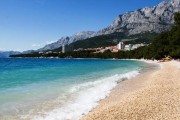 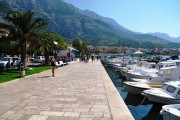 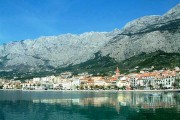 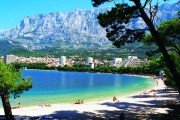 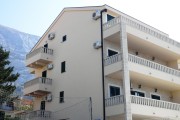 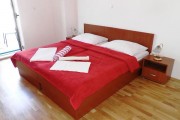 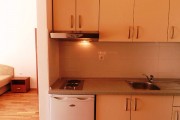 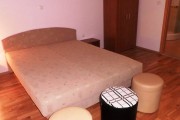 СТОИМОСТЬ УКАЗАНА НА ЧЕЛОВЕКА В ЕВРОДоплата за одноместное размещение (по запросу) – 160 евро!Скидка для детей 2-12 лет – 25 евро!Туристическое агентство оставляет за собой право изменять график поездок по мере комплектации группы, а также вносить изменения в программу тура без уменьшения общего объема и качества услуг, осуществлять замену заявленных отелей и ресторанов на равнозначные. Время в пути указано ориентировочное. Агентство не несет ответственности за задержки, связанные с простоем на границах, пробками на дорогах.1 деньВыезд из Минска (д/с Дружная) в 00.30. Транзит по территории Беларуси. Прибытие в Брест. Прохождение границы. Транзит по территории Польши, Чехии. Ночлег в транзитном отеле на территории Чехии.2 деньЗавтрак. Выселение из отеля. Переезд в Вену. По прибытии - обзорная пешеходная экскурсия по Вене (1,5-2 часа): резиденция династии Габсбургов Хофбург, осмотр памятника Марии-Терезии, Парламента, Ратуши, Бургтеатра, Фотифкирхе, собора Св. Стефана и др. Свободное время. Отправление в Венецию. Ночлег в транзитном отеле на территории Италии.3 деньЗавтрак. Выселение из отеля. Переезд в Венецию на причал катеров. Переезд в центральную часть города на катере (обязательный туристический сбор + проезд на катере в Венецию и обратно* — 15 евро). Обзорная пешеходная экскурсия по Венеции (1,5-2 часа): собор св. Марка, Кампанила, Часовая башня, внешний осмотр дворца Дожей, моста Риальто и др. Свободное время. Отправление в Хорватию. Транзитный ночлег на территории Хорватии.4 деньЗавтрак. Трансфер к месту отдыха. Размещение в выбранном варианте виллы. Отдых на море (7/8 ночей). 5-10/11 дниОтдых на курорте. Во время отдыха Вам будут предложены экскурсии за доплату*.11/12 деньВыселение до 10:00. Отправление в Будапешт во второй половине дня (время сообщается дополнительно). Ночной переезд.12/13 деньПрибытие в Будапешт. При хорошей дорожной ситуации и быстром прохождении границ проводится обзорная автобусно-пешеходная экскурсия по Будапешту (1,5-2 часа): Площадь Героев, замок Вайдахуняд, проспект Андраши, Базилика Святого Иштвана, Парламент и т.д. (при позднем прибытии в Будапешт экскурсия проводится утром следующего дня). Размещение в отеле. Свободное время для самостоятельного посещения музеев и иных достопримечательностей города: зоопарк, тропикариум-океанариум, купальни Сечени, аквапарк, Будайский лабиринт, Cat Café и др. Вечером для желающих – прогулка на теплоходе по Дунаю (доп. плата 15 евро, проезд общественным транспортом). Ночлег в транзитном отеле в Будапеште.13/14 деньЗавтрак. Выселение из отеля. Отправление в Минск. Транзит по территории Венгрии, Словакии, Польши. Прохождение границы. Прибытие в Минск поздно вечером, ночью или утром следующего дня (в зависимости от дорожной ситуации и прохождения границ).МинскВенаВенецияМакарскаМакарскаМакарскаБудапештМинскПродолжительность тураМинскВенаВенециязаселениевыселениеночиБудапештМинскПродолжительность тура26.0627.0628.0629.0606.07707.0708.071311.0712.0713.0714.0722.07823.0724.071419.0720.0721.0722.0730.07831.0701.081427.0728.0729.0730.0707.08808.0809.081412.0813.0814.0815.0822.08723.0824.081319.0820.0821.0822.0829.08730.0831.081326.0827.0828.0829.0805.09706.0907.0913График заездовАпартаменты «MAKARSKA» Уютные апартаменты в г. Макарска, в 400 метрах от пляжа. 2-х и 3-хместные номера, 4-хместный апартамент. В номерах DBL: двуспальная кровать, кондиционер, интернет. В номерах типа ST и апартамент: двуспальная кровать, односпальная кровать либо раскладной диван, мини-кухня, кондиционер, интернет. Возможен заказ питания (завтраки или завтраки-ужины) в соседнем ресторане.Апартаменты «MAKARSKA» Уютные апартаменты в г. Макарска, в 400 метрах от пляжа. 2-х и 3-хместные номера, 4-хместный апартамент. В номерах DBL: двуспальная кровать, кондиционер, интернет. В номерах типа ST и апартамент: двуспальная кровать, односпальная кровать либо раскладной диван, мини-кухня, кондиционер, интернет. Возможен заказ питания (завтраки или завтраки-ужины) в соседнем ресторане.Апартаменты «MAKARSKA» Уютные апартаменты в г. Макарска, в 400 метрах от пляжа. 2-х и 3-хместные номера, 4-хместный апартамент. В номерах DBL: двуспальная кровать, кондиционер, интернет. В номерах типа ST и апартамент: двуспальная кровать, односпальная кровать либо раскладной диван, мини-кухня, кондиционер, интернет. Возможен заказ питания (завтраки или завтраки-ужины) в соседнем ресторане.Апартаменты «MAKARSKA» Уютные апартаменты в г. Макарска, в 400 метрах от пляжа. 2-х и 3-хместные номера, 4-хместный апартамент. В номерах DBL: двуспальная кровать, кондиционер, интернет. В номерах типа ST и апартамент: двуспальная кровать, односпальная кровать либо раскладной диван, мини-кухня, кондиционер, интернет. Возможен заказ питания (завтраки или завтраки-ужины) в соседнем ресторане.Апартаменты «MAKARSKA» Уютные апартаменты в г. Макарска, в 400 метрах от пляжа. 2-х и 3-хместные номера, 4-хместный апартамент. В номерах DBL: двуспальная кровать, кондиционер, интернет. В номерах типа ST и апартамент: двуспальная кровать, односпальная кровать либо раскладной диван, мини-кухня, кондиционер, интернет. Возможен заказ питания (завтраки или завтраки-ужины) в соседнем ресторане.График заездовМестов DBL для взр.Местов Студии 02+1 при проживании3-х взр.Местов Студии 02+1при проживании 2-х взр.Местов Апартаменте 03+1при проживании4-х взрМестов Апартаменте 03+1при проживании3-х взр26.06 – 08.0740541544541544511.07 – 24.0742043046043046019.07 – 01.0842043046043046027.07 – 09.0843044047044047012.08 – 24.0842043046043046019.08 – 31.0842043046043046026.08 – 07.09405415445415445В стоимость тура включено:проезд на комфортабельном автобусе; проживание на курорте в Хорватии 7 или 8 ночей; транзитные ночлеги в отелях туркласса с завтраком;экскурсии по программе;курортный сбор. Дополнительно оплачивается:туристическая услуга 60 рублей - взрослые, 40 рублей.- дети до 12 лет; шенген виза;  медицинская страховка;катер в Венеции – 15 евро.Дополнительно оплачивается:туристическая услуга 60 рублей - взрослые, 40 рублей.- дети до 12 лет; шенген виза;  медицинская страховка;катер в Венеции – 15 евро.Документы для посольства: паспорт сроком действия 3 месяца с момента возвращения, не старше 10 лет; актуальное фото 3,5*4,5 (светлый однотонный фон, увеличенное лицо); справка с места работы на фирменном бланке с указанием занимаемой должности и зарплаты за последние 6 месяцев, с печатями и подписью.  Для детей и студентов справка с места учебыДокументы для посольства: паспорт сроком действия 3 месяца с момента возвращения, не старше 10 лет; актуальное фото 3,5*4,5 (светлый однотонный фон, увеличенное лицо); справка с места работы на фирменном бланке с указанием занимаемой должности и зарплаты за последние 6 месяцев, с печатями и подписью.  Для детей и студентов справка с места учебы